Муниципальное казенное дошкольное образовательноеучреждение города Новосибирска«Детский сад № 445 комбинированного вида»630136 ул. Пархоменко 80/1, т. 341-59-95; 350-08Во исполнение поручений зам. председателя Правительства Российской Федерации О. Ю. Голодец, данных на совещании 09.03.2017, а также решения Министра МЧС России № 2-3-46-2325-29 от 12.09.2016 в ходе проведения летней оздоровительной кампании 2017 года федеральными органами исполнительной власти субъектов Российской Федерации и органами местного самоуправления проводится Всероссийская акция «Научись плавать».В соответствии с пунктом 17 Плана обеспечения безопасности людей на водных объектах в Новосибирской области в 2017 году, утвержденным постановлением Правительства Новосибирской области от 27.12.2016 № 458-п в целях минимизации происшествий на водных объектах  В МКДОУ д/с №445 с детьми 15 июня организована акция «Научись плавать» с привлечением госинспектора ФКУ «Центр ГИМС МЧС России по НСО» Мальцева А.А.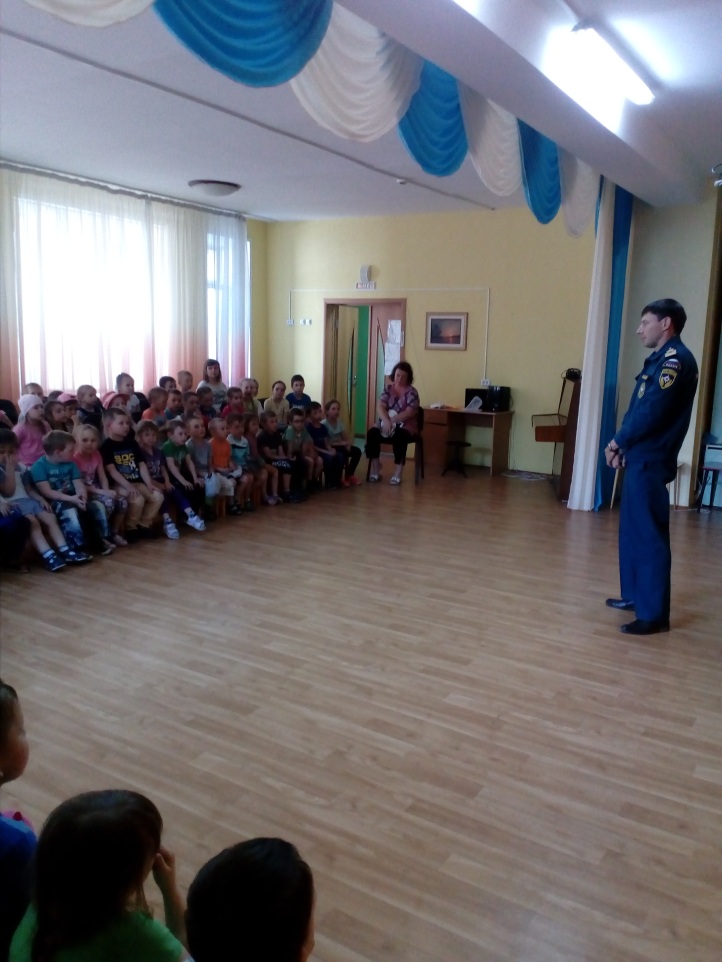 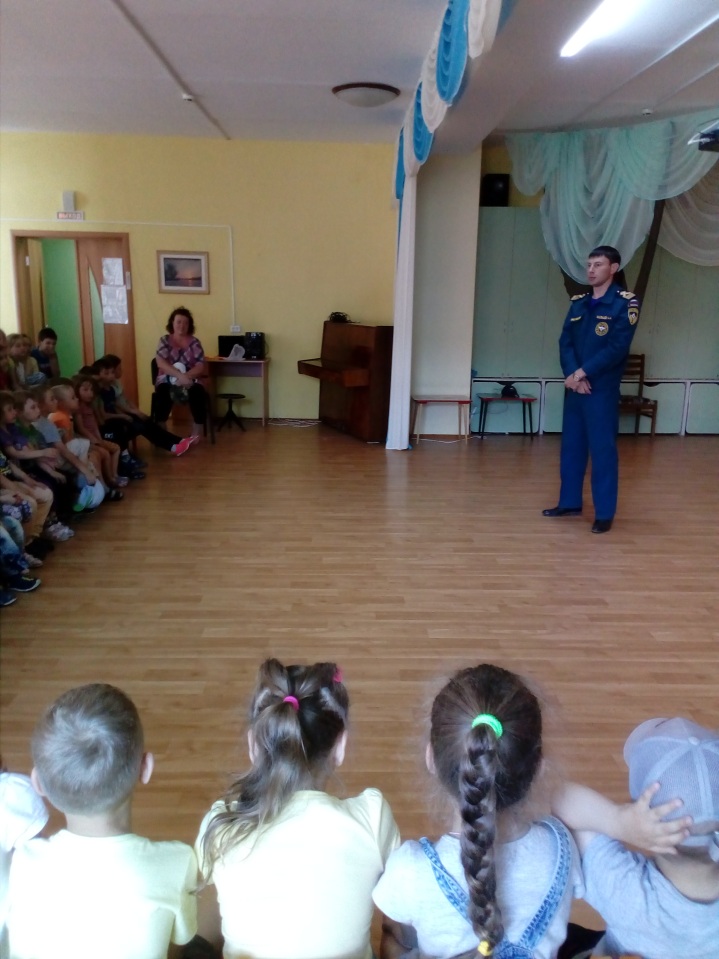 На тематическом занятии присутствовало72 ребенка. Воспитанники активно обсуждали ситуации, предложенные Александром Анатольевичем, задавали вопросы, рассказывали случаи из своего опыта. В конце беседы в игре «Доскажи словечко», дети актуализировали знания по технике безопасности на воде. Администрация ДОУ выражает благодарность госинспектору Мальцеву А.А за качественно проведённое мероприятие. Надеемся на дальнейшее сотрудничество.Материалы размещены на сайте МКДОУ д/с №445      ds_445_nsk@nios.ruСтарший воспитатель Роньшина И.А.